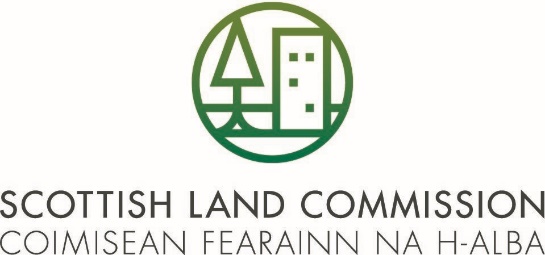 THIS IS AN AMNESTY NOTICE GIVEN UNDER SECTION 114 OF THE LAND REFORM (SCOTLAND) ACT 2016.THIS IS AN AMNESTY NOTICE GIVEN UNDER SECTION 114 OF THE LAND REFORM (SCOTLAND) ACT 2016.THIS IS AN AMNESTY NOTICE GIVEN UNDER SECTION 114 OF THE LAND REFORM (SCOTLAND) ACT 2016.
Tenants’ Improvements Amnesty. This notice must actually reach the Landlord no later than 12 December 2020

Tenants’ Improvements Amnesty. This notice must actually reach the Landlord no later than 12 December 2020

Tenants’ Improvements Amnesty. This notice must actually reach the Landlord no later than 12 December 2020

Tenants’ Improvements Amnesty. This notice must actually reach the Landlord no later than 12 December 2020
This Notice is given by, or on behalf of:[insert name and address of the actual tenant of the holding] [insert name and address of the actual tenant of the holding] This Notice is given to:[insert name and address of the landlord – if in doubt, this should be the person/entity who the tenant was last informed was the landlord][insert name and address of the landlord – if in doubt, this should be the person/entity who the tenant was last informed was the landlord]The Holding to which this Notice refers is:[inset name and postal address of the tenanted land concerned][inset name and postal address of the tenanted land concerned]IMPROVEMENTS CLAIMEDIMPROVEMENTS CLAIMEDIMPROVEMENTS CLAIMEDIMPROVEMENTS CLAIMEDDescribe each improvement so that a stranger could come on to the farm and find it. Say what its size or quantity is if appropriate. Attach a plan or sketch  where helpfulSay when it was made as far as you know and how Provide a photo where possibleExplain Why Tenant believes it is fair and reasonable that compensation should be paid if tenancy terminates.Examples:  These are examples of how the columns could be filled in following the above headings1approx. 400metres length, new drainage in fields 8 and 9 on the [IACS] plan attached1994, J Stiven, Drainage Contractors – see copy invoice. 100mm diameter perforated plastic pipeEssential to getting decent arable crops from these fields; yield went up 25%I believe a Notice of this improvement was given at the time but cannot find the papers2New Bathroom in Farmhouse2001 – installed by Bathroom Warehouse, see photosOld bathroom dated from 1955 and no longer fit for use. Main bathroom in the house3Lean-to Shed 20m x 8m with sliding doors1984; Atcost. Number 4 on sketch plan and see photosOld traditional steading no longer able to accommodate modern tractor implements, sprayers, etc. 456